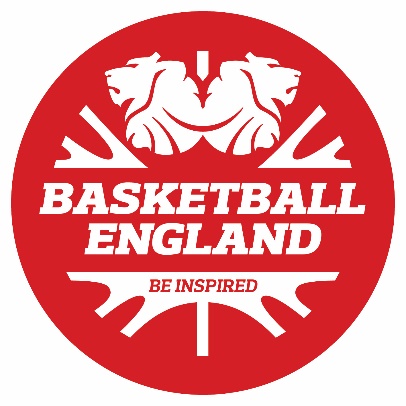 Declaration of Interest FormIt is understood that within a local sporting club people will be involved or relationships within the local community, to ensure that these relationships or interests do not interfere with the best interests of the club, it is recommended that clubs ask new committee members to fill in declaration of interest forms:The chair will be responsible for managing, reporting, and making decisions on how to best deal and work through these conflicts.Conflict of Interests: Relationships/PeopleTick the relevant statement or fill in the declaration:Or I declare that I have related parties who are involved in the club and I have listed those below:Conflict of Interests: Organisations/InterestsTick the relevant statement or fill in the declaration:Or I declare that I have relationships with certain organisations that could be to influence my decision making on this committee which are listed below:NameRelationshipOrganisationNature of Involvement